*** Telah disediakan dan dikemaskini dan diubahsuai oleh Desmond Daniel Ak Copta mengikut Buku Teks PJ&PK Tahun 1 KSSR Semakan 2017 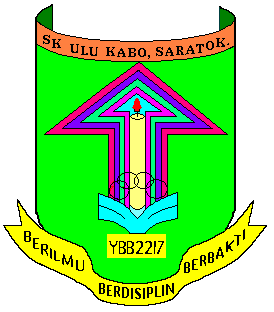 RANCANGAN PENGAJARAN TAHUNAN PENDIDIKAN JASMANI SEMAKAN 2017TAHUN 1LAYARI sumberpendidikan.com  Telegram di https://telegram.me/sumberpendidikanRANCANGAN PENGAJARAN TAHUNAN PENDIDIKAN JASMANI SEMAKAN 2017TAHUN 1LAYARI sumberpendidikan.com  Telegram di https://telegram.me/sumberpendidikanRANCANGAN PENGAJARAN TAHUNAN PENDIDIKAN JASMANI SEMAKAN 2017TAHUN 1LAYARI sumberpendidikan.com  Telegram di https://telegram.me/sumberpendidikanMINGGUSTANDARD KANDUNGANSTANDARD PRESTASIMINGGU 1MINGGU 2MINGGU 3MINGGU 4Konsep Pergerakan 1.1 Meneroka pelbagai corak pergerakan berdasarkan konsep pergerakan. Tajuk: Gerak CabaranMurid boleh: 1.1.1 Melakukan pergerakan yang melibatkan kesedaran tubuh badan dari segi bentuk, imbangan, pemindahan berat badan, dan layangan. 2.1.1 Menyatakan bentuk badan, imbangan, pemindahan berat badan, dan layangan semasa melakukan aktiviti.5.2.1 Mempamerkan rasa seronok melakukan aktiviti baharu dalam Pendidikan Jasmani.MINGGU 5Tajuk: Gerak Ruang1.1.2 Melakukan pergerakan yang melibatkan kesedaran ruang diri, ruang am, dan batasan ruang dalam pelbagai arah dan aras. 2.1.1 Menyatakan bentuk badan, imbangan, pemindahan berat badan, dan layangan semasa melakukan aktiviti.2.1.3 Mengenal pasti ruang am.5.4.2Mempamerkan rasa seronok semasa melakukan aktiviti dalam kumpulan.MINGGU 6Tajuk: Gerak Isyarat1.1.3 Melakukan pergerakan mengikut arah depan, belakang, kiri, kanan, atas, dan bawah berdasarkan isyarat. 1.1.4 Menukar arah dari hadapan ke belakang dan kiri ke kanan mengikut tempo, irama, dan isyarat. 2.1.4 Mengenal pasti arah pergerakan kiri, kanan, hadapan, belakang, atas, dan bawah.5.3.1Berkomunikasi dengan rakan dan guru semasa melakukan aktiviti fizikal.MINGGU 7Tajuk: Saya Hebat1.1.5 Melakukan pergerakan dalam laluan lurus, berlengkok, spiral, dan zig-zag. 1.1.6 Melakukan pergerakan yang berbeza kelajuan berdasarkan tempo, irama, dan isyarat. 2.1.5 Menyatakan laluan pergerakan. 2.1.6 Menyatakan cara mengawal kelajuan semasa bergerak berdasarkan tempo, irama, dan isyarat.5.2.1 Mempamerkan rasa seronok melakukan aktiviti baharu dalam Pendidikan Jasmani.MINGGU 8Tajuk: Sukan Rakyat1.1.7 Melakukan pergerakan yang berbeza penggunaan daya antara ringan dan berat.  2.1.7 Mengenal pasti penggunaan daya yang berbeza dalam pergerakan.5.2.1 Mempamerkan rasa seronok melakukan aktiviti baharu dalam Pendidikan Jasmani.MINGGU 9Pergerakan Asas  Kemahiran Lokomotor 1.2 Melakukan pelbagai pergerakan lokomotor.Tajuk: Gerak Cabaran1.2.1 Melakukan pergerakan berjalan, berlari, melompat, melompat sebelah kaki (hopping), mencongklang (galloping), menggelongsor, melonjak (leaping), dan berskip.2.2.1 Menyatakan pergerakan lokomotor dan bukan lokomotor.5.2.1 Mempamerkan rasa seronok melakukan aktiviti baharu dalam Pendidikan Jasmani.MINGGU 10Tajuk: Gerak Ruang1.2.2 Melakukan pergerakan melompat dengan menggunakan kedua-dua belah kaki atau sebelah kaki dan mendarat menggunakan kedua-dua belah kaki dengan lutut difleksi.1.2.3 Melakukan pergerakan lokomotor dalam pelbagai arah, aras, laluan, dan kelajuan dengan rakan dan alatan.2.2.2 Mengenal pasti kedudukan anggota badan semasa melakukan pergerakan lokomotor dan bukan lokomotor.5.2.2 Menerima cabaran, kemenangan, dan kekalahan dalam permainanMINGGU 11Tajuk: Ayun dan Lompat1.2.4 Melakukan lompat tali yang diayun berulang-ulang oleh dua orang rakan.2.2.1 Menyatakan pergerakan lokomotor dan bukan lokomotor.5.1.2 Menggunakan alatan bersama-sama dan menunggu giliran semasa menjalankan aktiviti.MINGGU 12Tajuk: Pelbagai Gerak1.3.1 Melakukan pergerakan fleksi badan (membongkok), mengayun, memusing, mengilas, meregang, menolak, menarik, dan mengimbang.1.3.2 Melakukan pergerakan bukan lokomotor dalam pelbagai satah, aras, pemindahan berat badan, dan daya dengan rakan dan alatan2.2.1 Menyatakan pergerakan lokomotor dan bukan lokomotor.2.2.2 Mengenal pasti kedudukan anggota badan semasa melakukan pergerakan lokomotor danbukan lokomotor.5.4.2 Mempamerkan rasa seronok semasa melakukan aktiviti dalam kumpulan.MINGGU 13Tajuk: Ikut Irama1.2.5 Melakukan pergerakan lokomotor mengikut irama.1.3.3 Melakukan pergerakan bukan lokomotor mengikut irama.2.2.3 Mengenal pasti perbezaan tempo semasa melakukan pergerakan lokomotor dan bukan lokomotor mengikut irama.5.3.1 Berkomunikasi dengan rakan dan guru semasa melakukan aktiviti fizikal.MINGGU 14Pergerakan Asas Kemahiran Manipulasi1.4 Melakukan pelbagai kemahiran manipulasi.Tajuk: Baling dan Tangkap1.4.1 Melakukan balingan bawah tangan. 1.4.3 Menangkap atau menerima objek yang dibaling secara perlahan. 2.3.1 Mengenal pasti corak pergerakan yang melibatkan kemahiran balingan bawah tangan dan atas kepala. 2.3.2 Menyatakan kedudukan badan semasa membaling alatan. 5.1.2 Menggunakan alatan bersama-sama dan menunggu giliran semasa menjalankan aktiviti.MINGGU 15Tajuk: Siapa Kuat1.4.2 Melakukan balingan atas kepala. 2.3.1 Mengenal pasti corak pergerakan yang melibatkan kemahiran balingan bawah tangan dan atas kepala.2.3.3 Menyatakan peranan tangan yang tidak membaling. 5.2.2 Menerima cabaran, kemenangan, dan kekalahan dalam permainanMINGGU 16Tajuk: Lambung dan Tangkap1.4.4 Menangkap bola yang dilambung sendiri.2.3.4 Menyatakan kedudukan jari dan tangan yang betul semasa menangkap.5.1.3 Mematuhi arahan guru semasa melakukan aktiviti Pendidikan Jasmani.MINGGU 17Tajuk: Tendang Bola1.4.5 Menendang bola yang digolek. 1.4.6 Menendang bola dan seterusnya berlari ke hadapan2.3.5 Mengenal pasti kedudukan kaki semasa menendang.5.4.2 Mempamerkan rasa seronok semasa melakukan aktiviti dalam kumpulan.MINGGU 18Tajuk: Pukul Belon1.4.7 Memukul belon ke atas dengan menggunakan anggota badan. 1.4.8 Memukul belon ke atas menggunakan alatan.2.3.8 Mengenal pasti titik kontak atau sentuh pada objek yang dipukul.5.1.4 Mengenali dan mematuhi peraturan keselamatan di tempat melakukan aktiviti Pendidikan Jasmani.MINGGU 19Tajuk: Kelecek Bola1.4.9 Mengelecek bola ke depan menggunakan bahagian dalam kaki. 2.3.7 Mengenal pasti kedudukan kaki semasa mengelecek.5.3.1 Berkomunikasi dengan rakan dan guru semasa melakukan aktiviti fizikal.MINGGU 20Tajuk: Kelecek Tangan1.4.10 Mengelecek bola berterusan menggunakan satu tangan.2.3.6 Mengenal pasti pergerakan jari semasa mengelecek.5.2.2 Menerima cabaran, kemenangan, dan kekalahan dalam permainanMINGGU 21Pergerakan Mengikut Irama 1.5 Melakukan pelbagai pergerakan mengikut irama.Tajuk: Tarian Pahlawan1.5.1 Meniru pergerakan pelbagai watak mengikut muzik yang didengar. 2.4.1 Mengenal pasti kemahiran pergerakan yang ditiru daripada pelbagai watak berdasarkan konsep pergerakan mengikut irama.5.2.1 Mempamerkan rasa seronok melakukan aktiviti baharu dalam Pendidikan Jasmani.MINGGU 22Pergerakan Haiwan 1.6 Melakukan penerokaan pergerakan haiwan. Tajuk: Lihat dan Tiru1.6.1 Melakukan pelbagai pergerakan haiwan pada aras rendah, sederhana, dan tinggi. 1.6.2 Melakukan pergerakan haiwan pada pelbagai laluan. 2.5.1 Mengenal pasti pergerakan haiwan yang diteroka. 2.5.2 Menyatakan pemindahan berat badan semasa melakukan pergerakan haiwan. 5.1.2 Menggunakan alatan bersama-sama dan menunggu giliran semasa menjalankan aktiviti.MINGGU 23Kemahiran Imbangan 1.7 Melakukan kemahiran imbangan dengan lakuan yang betul.Tajuk: Imbangan Stabil1.7.1 Melakukan imbangan dengan sebelah kaki di sisi, depan, dan belakang. 2.6.1 Mengenal pasti kedudukan anggota badan yang membantu kestabilan. 5.2.2 Menerima cabaran, kemenangan, dan kekalahan dalam permainanMINGGU 24Tajuk: Sokongan Teguh 1.7.2 Melakukan imbangan dengan empat, tiga, dua, dan satu tapak sokongan pada bahagian badan. 2.6.2 Menyatakan perkaitan antara bilangan tapak sokongan dengan kestabilan. 5.1.3MINGGU 25Kemahiran Putaran 1.8 Melakukan kemahiran putaran Tajuk: Ligat Berputar1.8.1 Melakukan putaran menegak separa dan penuh. 1.8.2 Melakukan guling balak berterusan. 1.8.3 Melakukan guling sisi.2.7.1 Menyatakan bahagian anggota badan yang boleh digunakan untuk melakukan aktiviti putaran menegak. 2.7.2 Mengenal pasti perubahan kedudukan badan semasa melakukan guling balak, guling sisi, dan guling depan. 5.4.2 Mempamerkan rasa seronok semasa melakukan aktiviti dalam kumpulan.MINGGU 26Tajuk: Guling Tenggiling1.8.4 Melakukan guling depan posisi tuck. 2.7.2 Mengenal pasti perubahan kedudukan badan semasa melakukan guling balak, guling sisi, dan guling depan.5.1.3 Mematuhi arahan guru semasa melakukan aktiviti Pendidikan Jasmani.MINGGU 27Rekreasi dan Kesenggangan 1.10 Melakukan aktiviti rekreasi dan kesenggangan. Tajuk: Santai Petang1.10.1 Menggunakan kemahiran lokomotor dan manipulasi semasa melakukan permainan tradisional seperti Datuk Harimau dan Congkak.2.9.1 Mengenal pasti cara bermain permainan tradisional. 5.4.1 Mempamerkan aktiviti secara berpasangan.5.4.2 Mempamerkan rasa seronok semasa melakukan aktiviti dalam kumpulan.MINGGU 28 Tajuk: Saya Kreatif1.10.2 Membina istana pasir, dan mereka cipta objek menggunakan plastisin atau blok mainan. 2.9.2 Menerangkan reka bentuk istana pasir dan objek yang dibina.5.2.1 Mempamerkan rasa seronok melakukan aktiviti baharu dalam Pendidikan Jasmani.MINGGU 29Konsep Kecergasan 3.1 Melakukan aktiviti fizikal berpandukan konsep kecergasan. Tajuk: Otot Lentur, Pergerakan Teratur3.1.1 Melakukan pelbagai jenis aktiviti seperti berjalan, berlari, dan regangan yang boleh meningkatkan suhu badan dan otot, kadar pernafasan, dan kadar nadi. 3.1.2 Melakukan aktiviti yang boleh menurunkan kadar pernafasan dan kadar nadi. 4.1.1 Mengenal pasti aktiviti memanaskan dan menyejukkan badan. 4.1.2 Mengenal pasti tujuan memanaskan dan menyejukkan badan. 4.1.3 Menyatakan keperluan air sebelum, semasa, dan selepas melakukan aktiviti fizikal 5.1.1 Membuat persediaan diri sebelum, semasa, dan selepas melakukan aktiviti Pendidikan Jasmani.5.2.1 Mempamerkan rasa seronok melakukan aktiviti baharu dalam Pendidikan Jasmani.MINGGU 30Tajuk: Otot Lentur, Pergerakan Teratur3.1.1 Melakukan pelbagai jenis aktiviti seperti berjalan, berlari, dan regangan yang boleh meningkatkan suhu badan dan otot, kadar pernafasan, dan kadar nadi. 3.1.2 Melakukan aktiviti yang boleh menurunkan kadar pernafasan dan kadar nadi. 4.1.1 Mengenal pasti aktiviti memanaskan dan menyejukkan badan. 4.1.2 Mengenal pasti tujuan memanaskan dan menyejukkan badan. 4.1.3 Menyatakan keperluan air sebelum, semasa, dan selepas melakukan aktiviti fizikal 5.1.1 Membuat persediaan diri sebelum, semasa, dan selepas melakukan aktiviti Pendidikan Jasmani.5.2.1 Mempamerkan rasa seronok melakukan aktiviti baharu dalam Pendidikan Jasmani.MINGGU 31Komponen Kecergasan Kapasiti Aerobik 3.2 Melakukan aktiviti yang meningkatkan kapasiti aerobik Tajuk: Jantung Kuat, Badan Sihat3.2.1 Melakukan aktiviti berterusan dalam jangka masa yang ditetapkan. 4.2.1 Menamakan organ utama yang mengepam darah. 4.2.2 Menyatakan hubungan antara jantung dengan paru-paru semasa melakukan aktiviti fizikal. 4.2.3 Menyatakan aktiviti yang boleh menguatkan jantung. 5.4.2 Mempamerkan rasa seronok semasa melakukan aktiviti dalam kumpulan.MINGGU 32Komponen Kecergasan Kelenturan 3.3 Melakukan senaman kelenturan dengan lakuan yang betul Tajuk: Siap Siaga3.3.1 Melakukan senaman regangan dinamik dan statik pada sendi-sendi utama. 4.3.1 Mengenal pasti cara regangan yang betul. 4.3.2 Mengenal pasti senaman regangan statik dan dinamik pada sendi-sendi utama. 4.3.3 Menyatakan tujuan melakukan senaman regangan.5.2.1 Mempamerkan rasa seronok melakukan aktiviti baharu dalam Pendidikan Jasmani.MINGGU 33Tajuk: Tenang-tenang3.3.1 Melakukan senaman regangan dinamik dan statik pada sendi-sendi utama. 4.3.1 Mengenal pasti cara regangan yang betul. 4.3.2 Mengenal pasti senaman regangan statik dan dinamik pada sendi-sendi utama. 4.3.3 Menyatakan tujuan melakukan senaman regangan5.1.1 Membuat persediaan diri sebelum, semasa, dan selepas melakukan aktiviti Pendidikan Jasmani.MINGGU 34Daya Tahan dan Kekuatan Otot 3.4 Melakukan senaman meningkatkan daya tahan dan kekuatan otot dengan lakuan yang betul.Tajuk: Siapa Kuat3.4.1 Mengekalkan posisi sedia tekan tubi dalam suatu jangka masa. 3.4.2 Mengekalkan posisi separa cangkung (half squat) dalam suatu jangka masa. 3.4.3 Melakukan pergerakan dari duduk ke berdiri tanpa sokongan. 3.4.4 Melakukan pergerakan dari baring ke duduk tanpa sokongan. 3.4.5 Melakukan aktiviti bergayut dan meniti pada palang menggunakan tangan. 3.4.6 Melakukan ringkuk tubi separa. 4.4.1 Menyatakan kelebihan mempunyai otot yang kuat. 4.4.2 Menyatakan kelebihan mempunyai otot yang boleh bekerja berulang-ulang dalam satu jangka masa. 4.4.3 Mengenal pasti otot utama pada bahagian badan semasa melakukan senaman daya tahan otot. 5.1.4 Mengenali dan mematuhi peraturan keselamatan di tempat melakukan aktiviti PendidikanJasmani.MINGGU 35Tajuk: Stabil dan Seimbang3.4.7 Melakukan senaman untuk membina otot teras badan (core mucsle).4.4.3 Mengenal pasti otot utama pada bahagian badan semasa melakukan senaman daya tahan otot. 5.1.3 Mematuhi arahan guru semasa melakukan aktiviti Pendidikan Jasmani.MINGGU 36Komposisi Badan3.5 Melakukan aktiviti yangmelibatkan komposisi badan.Tajuk: Badan Idaman3.5.1 Mengukur ketinggian dan menimbang berat badan.4.5.1 Mengenal pasti komponen dalam badan iaitu tulang, otot, organ, dan lemak. 4.5.2 Mengenali bentuk badan kurus, sederhana, dan berlebihan berat badan. 5.1.2 Menggunakan alatan bersama-sama dan menunggu giliran semasa menjalankan aktiviti.PERSEDIAAN DAN ULANGKAJI PEPERIKSAAN AKHIR TAHUN.PEPERIKSAAN AKHIR TAHUN.PERSEDIAAN DAN ULANGKAJI PEPERIKSAAN AKHIR TAHUN.PEPERIKSAAN AKHIR TAHUN.